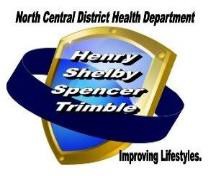 NCDHD Guidance for a “Test to Stay” Strategy for K-12 SchoolsSchools are an essential part of community infrastructure and in-person instruction for K-12 students is a priority. The purpose of this document is to provide guidance on an optional modified strategy for managing COVID-19 exposures in the school setting. CDC guidelines emphasize the implementation of layered prevention strategies to protect students, teachers, and staff, which includes isolation of persons who test positive for COVID-19 as well as tracing of their close contacts and quarantine of unvaccinated contacts. This document outlines considerations for a “test to stay” strategy to allow unvaccinated students who are exposed to COVID-19 at school to continue in-person instruction only with repeated negative COVID-19 testing. Students participating in this strategy should continue to be quarantined from all extracurricular activities.*In-person instruction includes riding the bus or carpooling to/from schoolComponents of a successful Test to Stay strategyKeep North Central District Health Department (NCDHD) informed. Data should be shared with NCDHD weekly about the number of individuals participating in the program and the number who test positive while participating.Implementation of a universal masking program in the school for all students, teachers, and staff.Implementation of a screening testing program at the school or in the school district that provides rapid SARS-CoV-2 testing to students, faculty, and staff at no cost to the individual.Voluntary participation by exposed contacts. The school/district is responsible for ensuring the appropriate arrangements for testing are made. Testing should be conducted with informed consent from the appropriate person or parent/guardian.Student Eligibility Requirements for a Test to Stay Modified QuarantineTo be eligible for the Test to Stay modified quarantine, the individual must:  Be a K-12 student Be entirely asymptomatic, without any signs or symptoms of COVID-19;  Wear a mask indoors when at school for the entirety of the program, even if all test results are negative. The mask should fit securely over the nose and mouth;  Have been exposed to the person with COVID-19 at school only. This strategy applies to school-related exposures only and is not applicable to exposures that occur outside of school or in the community (e.g., in a household, sports team, social activity). For example, an unvaccinated student who is a household member of someone who has tested positive for COVID-19 is not eligible for the Test to Stay modified quarantine; AND Quarantine when not at school. When not at school, the exposed student must stay home and refrain from all extracurricular activities, including sports and other activities in the community setting. Contact tracing procedures with a Test to Stay optionEnsure positive results are reported to NCDHD. Schools should initiate contact tracing to identify individuals who have had close contact with a person diagnosed with COVID-19. A close contact is someone who was within 6 feet of an infectious person for a cumulative total of 15 minutes in a 24 hour period.Exception: In the K-12 indoor classroom setting, the close contact definition excludes students who were at least 3 feet away from an infected student if both students correctly and consistently wore well-fitting masks the entire time and other K-12 COVID-19 preventionstrategies were in place. This exception does not apply to teachers, staff, or other adults in the indoor classroom setting.All individuals identified as close contacts to a COVID-19 case in a school setting should be notified of their possible exposure.Unvaccinated students, teachers, or staff who are identified as close contacts who wereexposed within the school setting should be instructed to either:Self-quarantine away from school ORParticipate in the Test to Stay program.To be eligible for the Test to Stay program, the individual must:Be entirely asymptomatic, without any signs or symptoms of COVID-19,Wear a mask indoors when at school for the entirety of the program, even if all test results are negative.Quarantine when not at school. When not at school, the exposed individual must stay home and refrain from all extracurricular activities, including sports and other activities in the community setting.Quarantine may be discontinuedAfter day 7 if the individual is symptom-free and receives a negative COVID-19 test 5 days or later after the last date of exposure to the case: orAfter day 10 without testing if the individual is symptom-free; orWhen NCDHD determines it is safe for the individual to be around others.Fully vaccinated* persons do not need to quarantine following an exposure to a person diagnosed with COVID-19 if he/she is not experiencing symptoms, but are recommended to be tested 3-5 days after an exposure. If testing occurs at the school, follow the guidance outlined below.*>14 days have passed since receipt of the Janssen (J&J) vaccine or the second dose of Pfizer or Moderna vaccine.Test to Stay ProtocolTesting should occur at the school or at an offsite location accessible to students at no cost.The test should be an FDA-approved rapid antigen or PCR (NAAT) test to identify current SARS-CoV-2 infection and be performed by a licensed healthcare provider or trained personnel under a CLIAwaiver. The type of test should be selected based on the availability of testing supplies and the anticipated turnaround time for results. Testing frequency should be determined by the sensitivity of the type of test selected. The sensitivity of rapid antigen tests varies but is generally lower than most PCR tests, therefore rapid antigen tests may be less likely to detect a small amount of virus before the onset of symptoms, leading to more false-negative results. More frequent testing is recommended when using a less sensitive rapid antigen test.  PCR testing option: PCR (NAAT) testing should occur at minimum every-other day that the student is in-person at the school, starting as soon as possible from the last day of exposure (day 0) through day 7. If testing does not occur over the weekend, testing should occur on both Fridays and Mondays Rapid antigen testing option: Rapid antigen testing should be performed each day that the student is in-person at the school, starting as soon as possible after the last day of exposure (day 0) through day 7. If possible, testing should occur at the start of the day and negative results should be received before the individual participates in school activities. If a test result is positive, the individual must be sent home to isolate immediately. Where possible, exposed students should refrain from riding a school bus or riding with other non-household members to school while in modified quarantine. Symptom screening of students on modified quarantine, including temperature checks, should occur daily. Students who refuse to receive their scheduled SARS-CoV-2 testing should be immediately sent home from school to quarantine and follow the standard quarantine procedures.Additional considerationsThe Test to Stay strategy may be most appropriate for school settings where students are cohortedin a single classroom or grade and are not mixing with other students.The Test to Stay strategy may not be appropriate for all in-school exposures. It is reasonable to consider additional factors to determine whether the exposure presents higher risk, such as:Lack of masks or other layered prevention strategies in the settingParticipation in activities that are high risk for disease transmission (e.g., singing, shouting, playing wind instruments) Reference: Developed based on Draft Test to Stay Guidelines from Kentucky Department for Public HealthReference: Developed based on Draft Test to Stay Guidelines from Kentucky Department for Public Health